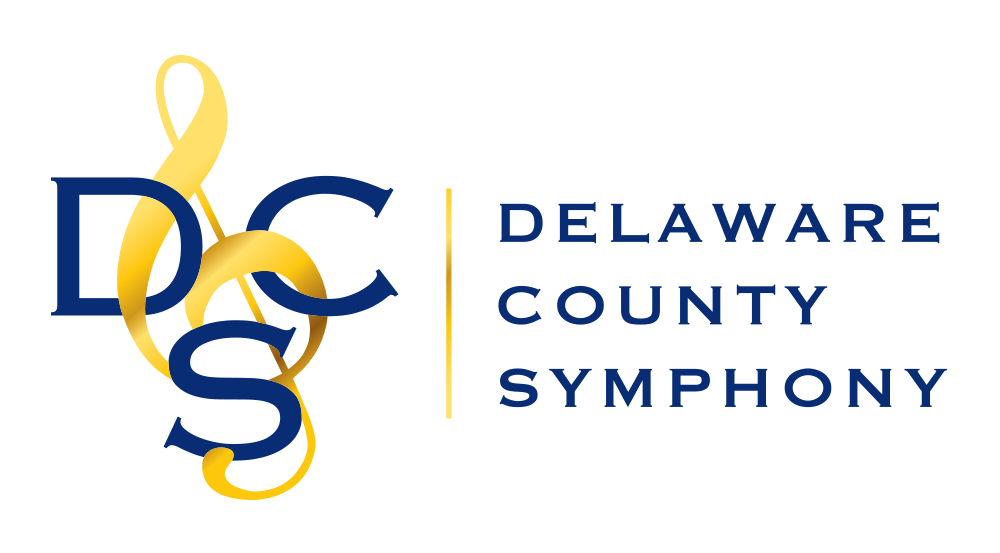 40th ANNUAL YOUTH CONCERTO COMPETITIONApplication FormEligibility:	Students in 9th through 12th grade living or studying in the tri-state areaDate:	Saturday, January 22nd, 2022Place:	Darlington Arts Center, 977 Shavertown Rd Garnet Valley, PA 19060Application Deadline: December 22, 2021AUDITION PROCEDURESContestants must furnish their own accompanists.One copy of the music with accompaniment must be provided for the judges.It is expected that contestants will prepare the entire work to be performed. The judges will select portions of the work to be played during the 15-minute audition.Each contestant will receive a certificate of participation by e-mail after the audition.One winner will be named and will receive a $300 cash prize in addition to a performance with the symphony on May 1, 2022. If no contestant is considered qualified by the judges, no winner will be named.Contestant audition times will be e-mailed January 5, 2022. All auditions will take place between the hours of 10:30am and 4pm on the day of the audition. Feel free to contact Competition Chair, Rebecca King, with any questions at rking77@gmail.com or 610-761-8970.CUT HEREDELAWARE COUNTY SYMPHONY 40th ANNUAL YOUTH CONCERTO COMPETITIONApplication FormEmail to rking77@gmail.com or Mail to: Rebecca King, 114 Juniper Court, Glen Mills, PA 19342Student Name	Phone	E-Mail 	Parent Name_______________________Phone___________________E-Mail___________________Teacher Name______________________Phone__________________ E-Mail____________________Student’s Mailing Address  	Instrument	Grade 	Age	 School  	Title	Composer  	Approx. Duration	Accompanist name and phone  	